                                                                                                                             Додаток 2 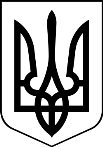 ІВАНЮК ІВАННА ІВАНІВНАДЕРЖАВНИЙ НОТАРІУС РІВНЕНСЬКОЇ МІСЬКОЇ ДЕРЖАВНОЇ НОТАРІАЛЬНОЇ КОНТОРИ РІВНЕНСЬКОЇ ОБЛАСТІСвідоцтво про право на заняття нотаріальною діяльністю №____ вул. _________, буд. ___, м. Рівне, Рівненська область, Україна, 33013телефон +38 097 ХХХ ХХ ХХ, e-mail: ХХХ@gmail.com(без використання спеціального бланка – пп.3 п.1 Постанови КМУ від 28.02.2022 №164 (зі змінами)